CCNR-ZKR/ADN/WP.15/AC.2/2023/16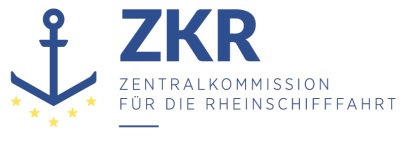 Allgemeine Verteilung10. Mai 2023Or. ENGLISCH und FRANZÖSISCHGEMEINSAME EXPERTENTAGUNG FÜR DIE DEM ÜBEREINKOMMEN ÜBER DIE INTERNATIONALE BEFÖRDERUNG VON GEFÄHRLICHEN GÜTERN AUF BINNENWASSERSTRAẞEN (ADN) BEIGEFÜGTE VERORDNUNG (SICHERHEITSAUSSCHUSS)(42. Tagung, Genf, 21. – 25. August 2023)Punkt 4 b) der vorläufigen TagesordnungVorschläge für Änderungen der dem ADN beigefügten Verordnung: Weitere ÄnderungsvorschlägeKorrekturen an der französischen Fassung des ADNVorgelegt von den Empfohlenen ADN-Klassifikationsgesellschaften *, **		Korrekturvorschläge	1.	Inhaltsverzeichnis, 5.5.3Betrifft nicht die deutsche Sprachfassung	2.	Teil 1, Kapitel 1.2, 1.2.3, Abkürzung für LESBetrifft nicht die deutsche Sprachfassung	3.	Teil 5, Kapitel 5.5, 5.5.3, TitelBetrifft nicht die deutsche Sprachfassung	4.	Teil 8, Kapitel 8.1, 8.1.2.3 u), erster AnstrichBetrifft nicht die deutsche Sprachfassung	5.	Teil 9, Kapitel 9.1, 9.1.0.31.1, erster SatzEs dürfen nur Verbrennungsmotoren eingebaut sein, die mit Kraftstoff betrieben werden, der einen Flammpunkt von mehr als 55 °C hat.ändern in:Es dürfen nur Verbrennungsmotoren eingebaut sein, die mit Brennstoff betrieben werden, der einen Flammpunkt von mehr als 55 °C hat.	6.	Teil 9, Kapitel 9.1, 9.1.0.31.1, dritter SatzBetrifft nicht die deutsche Sprachfassung	7.	Teil 9, Kapitel 9.3, 9.3.x.31.1Betrifft nicht die deutsche Sprachfassung***